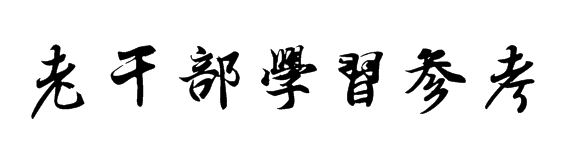   2024第二期（总第254期）时刻保持解决大党独有难题的清醒和坚定，把党的伟大自我革命进行到底习近平治国必先治党，党兴才能国强。党的二十大发出了为全面建设社会主义现代化国家、全面推进中华民族伟大复兴而团结奋斗的伟大号召，党领导的社会革命迈上新征程，党的自我革命必须展现新气象，全面从严治党更要有新的认识、新的作为。过去10年，面对党内一系列突出矛盾和问题，党中央把全面从严治党纳入“四个全面”战略布局，刀刃向内、刮骨疗毒，猛药去疴、重典治乱，使党在革命性锻造中变得更加坚强有力。党的二十大深刻总结全面从严治党十年磨一剑的历史性成就，进一步要求全党时刻保持解决大党独有难题的清醒和坚定。这是我们党从所处的历史方位、肩负的使命任务、面临的复杂环境出发，深刻把握党的根本性质和党情发展变化，对新时代新征程全面从严治党提出的新的重大命题。我们党是在马克思主义建党学说指导下、按照民主集中制原则建立起来的世界最大政党，在世界上人口最多的国家长期执政，历史久、人数多、规模大，既有办大事、建伟业的巨大优势，也面临治党治国的特殊难题。我看，至少有以下几大难题需要进一步研究解决。——如何始终不忘初心、牢记使命。党的事业伟大而艰巨、任重而道远，有人走着走着就忘记了为什么出发，忘记了共产主义远大理想和中国特色社会主义共同理想，忘记了我是谁、为了谁、依靠谁，从而丧失了共产党人的本色。我们必须坚守奠基创业时的初心，坚守党的理想信念宗旨，始终为中国人民谋幸福、为中华民族谋复兴，始终保持党同人民群众的血肉联系，永葆党的先进性和纯洁性。——如何始终统一思想、统一意志、统一行动。党的规模大了，一些人容易出现搞小山头、小圈子、小团伙现象，容易出现尾大不掉、自行其是问题，破坏党的团结统一，影响党的凝聚力战斗力。随着改革开放逐步深入，社会利益多元化、思想多样化也深刻影响到党员、干部的观念和行为。我们必须在重大问题、严峻形势面前始终心往一处想、劲往一处使，做到凝心聚力、众志成城，确保全党紧密团结在党中央周围，步调一致向前进。——如何始终具备强大的执政能力和领导水平。百年大党长期执政，思维惯性、行为惰性客观存在，一些老观念、老套路、老办法容易相沿成习，队伍不断发展壮大也带来干部良莠并存、参差不齐。我们必须与时俱进提高科学执政、民主执政、依法执政水平，克服干部队伍中存在的能力不足、本领恐慌，确保适应新时代要求、具备领导现代化建设能力，做到政治过硬、本领高强，堪当民族复兴重任。——如何始终保持干事创业精神状态。执政几十年承平日久，许多党员、干部没有经历过生死考验，缺乏严峻斗争和艰苦环境的磨砺，容易追求安逸享乐而意志消沉、不思进取，容易在具有许多新的历史特点的伟大斗争面前慌了心神、乱了阵脚。我们必须始终保持艰苦奋斗、奋发有为的精气神，敢于斗争、善于斗争，勇于担当作为，全力战胜前进道路上各种困难和挑战，依靠顽强斗争不断打开事业发展新天地。——如何始终能够及时发现和解决自身存在的问题。堡垒最容易从内部被攻破，能打败我们的只有我们自己。我们这么大一个党，有着光荣的历史、伟大的成就，一些人很容易在执政业绩光环的照耀下出现忽略自身不足、忽视自身问题的现象，陷入“革别人命容易，革自己命难”的境地。我们必须坚持真理、修正错误，始终顺乎潮流、顺应民心，发扬经验、吸取教训，在世界形势深刻变化的历史进程中始终走在时代前列、朝着正确方向前进。——如何始终保持风清气正的政治生态。长期以来，各种弱化党的先进性、损害党的纯洁性的因素无时不有，各种侵蚀党的肌体健康的病毒无处不在，如果不严加防范，经常打扫政治灰尘，久而久之必将积重难返。我们必须常怀忧患意识、底线思维，始终保持刀刃向内的坚定自觉，补钙壮骨、排毒杀菌、祛病疗伤、去腐生肌，涵养积极健康的党内政治文化，持续净化党内政治生态，汇聚激浊扬清的强大正能量，使党永远不变质、不变色、不变味。解决好上述难题，是实现新时代新征程党的使命任务必须迈过的一道坎，是全面从严治党适应新形势新要求必须啃下的硬骨头。面对全面建成社会主义现代化强国、以中国式现代化全面推进中华民族伟大复兴的崇高使命，面对前进道路上风高浪急甚至惊涛骇浪的重大挑战，面对长期存在的“四大考验”、“四种危险”，解决大党独有难题必然是一个长期而艰巨的过程，这就决定了全面从严治党永远在路上，党的自我革命永远在路上。我们一定要站在事关党长期执政、国家长治久安、人民幸福安康的高度，把全面从严治党作为党的长期战略、永恒课题，坚决摒弃权宜之计、一时之举的思想，坚决克服松劲歇脚、疲劳厌战的情绪，坚决防止转变风向、降调变调的错误期待，始终坚持问题导向，保持战略定力，发扬彻底的自我革命精神，永远吹冲锋号，把严的基调、严的措施、严的氛围长期坚持下去，把党的伟大自我革命进行到底。新征程上，全面从严治党要更好发挥政治引领和政治保障作用，更好推进党和国家事业发展，必须把促进全党牢记“三个务必”、践行党的宗旨作为根本指向，把从严管理监督和鼓励担当作为高度统一起来，从而锻造更为坚强的领导力量，凝聚更为广泛的奋斗力量。全面从严治党的目的不是要把人管死，让人瞻前顾后、畏首畏尾，搞成暮气沉沉、无所作为的一潭死水，而是要通过明方向、立规矩、正风气、强免疫，营造积极健康、干事创业的政治生态和良好环境。要不断探索完善全面从严治党的有效举措，坚持“三个区分开来”，坚持严管和厚爱结合、激励和约束并重，更好激发广大党员、干部的积极性、主动性、创造性，形成奋进新征程、建功新时代的浓厚氛围和生动局面。※这是习近平总书记2023年1月9日在二十届中央纪委二次全会上讲话的一部分。来源：求是网深刻把握新时代新征程全面从严治党新的重大命题中共中央党史和文献研究院院务会理论学习中心组中国共产党是世界上最大的马克思主义执政党，既有办大事、建伟业的巨大优势，也面临治党治国的特殊难题。在党的二十大上，习近平总书记郑重提出“时刻保持解决大党独有难题的清醒和坚定”这一新时代新征程全面从严治党新的重大命题，并在二十届中央纪委二次全会上深刻阐述大党独有难题的形成原因、主要表现和破解之道，在二十届中央纪委三次全会上明确提出在深入推进党的自我革命实践中要以解决大党独有难题为主攻方向。时刻保持解决大党独有难题的清醒和坚定，对于我们常怀忧党之心、恪尽兴党之责，把党建设得更加坚强有力、更加充满活力，使党在各种风浪考验中始终立于不败之地，具有十分重大的意义。深刻把握提出“时刻保持解决大党独有难题的清醒和坚定”重大命题的深远战略考量时刻保持解决大党独有难题的清醒和坚定，是以习近平同志为核心的党中央从所处的历史方位、肩负的使命任务、面临的复杂环境出发，深刻把握党的根本性质和党情发展变化，对新时代新征程全面从严治党提出的新的重大命题，充分彰显了习近平总书记作为大党大国领袖的高瞻远瞩和深谋远虑。这一重大命题的提出，体现了我们党立志于中华民族千秋伟业的长远战略眼光。中国共产党是有着远大志向和宏大抱负的党，志向远大才能站得高、看得远、谋得深，才能从思接千载的历史纵深思考党的建设的根本性方向性全局性问题。我们党自成立以来，一路栉风沐雨，由小到大、由弱变强，成为拥有9800多万名党员、在14亿多人口的大国长期执政、具有全球重大影响力的马克思主义政党，创造了光耀古今的历史伟业，同时也面临着超乎想象的风险考验。千秋伟业，百年只是序章。我们党立志于中华民族千秋伟业，必须以党自身正、自身净、自身硬为先决条件。经过党的十八大以来全面从严治党，我们解决了党内许多突出问题，但党面临的“四大考验”、“四种危险”将长期存在。时刻保持解决大党独有难题的清醒和坚定，就是要对党自身面临的各种风险隐患保持高度警惕，坚决清除一切损害党的先进性和纯洁性的因素，清除一切侵蚀党的健康肌体的病毒，奋力跳出治乱兴衰的历史周期率，以党永不变质确保红色江山永不变色。这一重大命题的提出，体现了我们党将自身锻造成为中国式现代化坚强领导核心的强烈使命担当。党的二十大报告指出：“全面建设社会主义现代化国家、全面推进中华民族伟大复兴，关键在党。”近代以后中国面临的历史性课题和所处的时代条件，决定了探索实现现代化与探索实现民族复兴一体共进，而探索实现现代化与实现民族复兴的重任最终历史地落在了中国共产党身上。中国式现代化是一项前无古人的开创性事业，必然会遇到大量从未出现过的全新课题，经受许多风高浪急甚至惊涛骇浪的重大考验。党的领导是否坚强有力，直接关系中国式现代化的根本方向、前途命运、最终成败。习近平总书记指出，解决大党独有难题，“是实现新时代新征程党的使命任务必须迈过的一道坎，是全面从严治党适应新形势新要求必须啃下的硬骨头”。时刻保持解决大党独有难题的清醒和坚定，就是要围绕以中国式现代化全面推进强国建设、民族复兴伟业，深入推进新时代党的建设新的伟大工程，使我们党更好担负起自身的光荣使命任务，始终成为中国特色社会主义事业的坚强领导核心。这一重大命题的提出，体现了我们党自觉从世界各国政党兴衰浮沉中汲取经验教训的历史主动精神。中国共产党是善于以史为鉴、开创未来的党。纵观近代以后各国的政党政治，因忽视或无力解决自身问题导致政党日薄西山乃至人亡政息的例子比比皆是。有的政党昙花一现，其兴也勃、其亡也忽；有的政党曾朝气蓬勃、生机盎然，久而久之却深陷沉疴、积重难返；有的政党曾长期执政、辉煌一时，却一朝倾覆、土崩瓦解……不一而足，令人唏嘘也发人深省。虽然就性质宗旨而言，中国共产党同许多外国政党有着本质区别，但以史为鉴可以知兴替。世界各国政党的治乱兴衰和成败得失，为我们党审视和解决自身问题提供了有益镜鉴。时刻保持解决大党独有难题的清醒和坚定，就是要以高度的历史自觉和宽广的世界眼光，从世界政党发展史和马克思主义政党执政史中汲取经验、吸取教训、获得启迪，不断深化对马克思主义政党建设规律、共产党执政规律的认识，以党的自我革命的战略主动赢得事业发展的历史主动。这一重大命题的提出，体现了我们党不断推进马克思主义党建理论创新发展的高度理论自觉。中国共产党是在马克思主义建党学说指导下、按照民主集中制原则建立起来的世界最大政党。放眼全球，像我们党历史这么长、规模这么大、执政这么久，走过的历程如此独特，承担的使命如此宏伟，面临的考验如此复杂的政党，可谓绝无仅有。大党之“大”带来问题之“独”，问题之“独”决定了解题之“难”。要把我们这样一个大党管好治好建设好，企望从马克思主义经典作家的本本里寻找现成答案，或是简单照抄照搬其他政党管党治党的经验，是行不通的。时刻保持解决大党独有难题的清醒和坚定，就是要立足我们党面临的世情国情党情，以守正创新的勇气和锐气不断推进马克思主义党建理论创新，不断回答好建设什么样的长期执政的马克思主义政党、怎样建设长期执政的马克思主义政党这一重大时代课题，不断开辟管党治党、兴党强党新境界，为解决马克思主义执政党建设难题作出更多原创性、历史性、世界性贡献。时刻保持解决大党独有难题的清醒和坚定，重在时刻、贵在清醒、要在坚定，首先强调的是一种居安思危的意识、刀刃向内的勇气、攻坚克难的决心，体现了新时代中国共产党人一定要解决自身问题的历史主动精神和一定能解决自身问题的必胜信念信心。只要我们对解决大党独有难题有清醒的认识、坚定的意志，坚持底线思维、未雨绸缪，把应对党在前进道路上面临各种风险挑战的思想准备和工作准备做得更加充分深入一些，把管党治党的各项思路举措谋划得更加科学有效一些，下好先手棋、打好主动仗，既常抓不懈，又集中发力，就能在解决大党独有难题上不断取得突破和进展。把“六个如何始终”作为新时代新征程解决大党独有难题的重点任务习近平总书记在二十届中央纪委二次全会上指出：“如何始终不忘初心、牢记使命，如何始终统一思想、统一意志、统一行动，如何始终具备强大的执政能力和领导水平，如何始终保持干事创业精神状态，如何始终能够及时发现和解决自身存在的问题，如何始终保持风清气正的政治生态，都是我们这个大党必须解决的独有难题。”这“六个如何始终”有着深层次的战略思考，是一个逻辑严密的体系，为解决大党独有难题、深入推进党的自我革命指明了方向。如何始终不忘初心、牢记使命，在解决大党独有难题中具有头等重要性，是解决其他难题的前提和基础。“欲流之远者，必浚其泉源。”初心和使命是党的性质宗旨、理想信念、奋斗目标的集中体现，决定着中国共产党是什么、要干什么这个根本问题，是中国共产党人的精神支柱和政治灵魂。忘记了初心和使命，党就会改变性质、改变颜色，就会失去人民、失去未来，解决党面临的其他难题也就无从谈起。一个人也好，一个政党也好，最难得的就是历经沧桑而初心不改、饱经风霜而本色依旧。历史地看，一个政党执政时间越久、执政光环越耀眼，就越容易出现有人走着走着就忘记了为什么出发的问题，越容易滋生违背初心和使命、动摇党的根基的危险，就越要把不忘初心、牢记使命作为加强党的建设的永恒课题，作为全体党员干部的终身课题，永葆共产党人的政治本色。如何始终统一思想、统一意志、统一行动，是事关党的团结统一、事关党和国家前途命运的重大问题。我们党是用革命理想和铁的纪律组织起来的马克思主义政党，思想上的统一、政治上的团结、行动上的一致，是党的事业不断发展壮大的根本所在。历史反复证明，对我们这样一个大党来说，如果没有党中央权威和集中统一领导，没有全党思想统一、步调一致，就会成为一盘散沙，什么事也办不成。党的组织规模越庞大，党面临的形势任务越复杂，社会利益多元化、思想多样化的影响越深入，统一思想、统一意志、统一行动的难度就越大，越需要把巩固党的团结统一、增强党的凝聚力战斗力作为极端重要的任务抓紧抓好，确保全党步调一致向前进，汇聚起攻坚克难的强大力量。如何始终具备强大的执政能力和领导水平，是事关我们党能否有效应对各种风险挑战、承担好新时代新征程党的使命任务的关键问题。党要实现长期执政，既要政治过硬，又要本领高强。党的执政能力和领导水平不是与生俱来的，也不会随着执政时间的增加而自然提升，必须一刻不停与时俱进学习提高，不断提高党的执政能力和领导水平。当前，形势环境变化之快、改革发展稳定任务之重、矛盾风险挑战之多、对我们党治国理政考验之大前所未有。党和人民事业越向前发展，越需要与时俱进提高科学执政、民主执政、依法执政水平，不断提高党把方向、谋大局、定政策、促改革的能力和定力，确保适应新时代要求、具备领导现代化建设能力，做到政治过硬、本领高强，堪当民族复兴重任。如何始终保持干事创业精神状态，是关系我们党能否永葆革命精神和革命斗志，意气风发走好新的赶考之路的大问题。“忧劳可以兴国，逸豫可以亡身。”习近平总书记指出，“功成名就时做到居安思危、保持创业初期那种励精图治的精神状态不容易”。古今中外，执政者在承平日久后追求安逸、不思进取、奢靡享乐，最终导致人亡政息、丧权垮台的不胜枚举。新中国成立初期，毛泽东同志就号召全党“保持过去革命战争时期的那么一股劲，那么一股革命热情，那么一种拼命精神，把革命工作做到底”。党越是长期执政、越是成就辉煌，越不能在一片喝彩声、赞扬声中丧失革命精神和革命斗志，越要牢记船到中流浪更急、人到半山路更陡的道理，始终保持艰苦奋斗、奋发有为的精气神，始终保持革命者的大无畏奋斗精神，依靠顽强斗争不断打开事业发展新天地。如何始终能够及时发现和解决自身存在的问题，事关我们党能否始终保持先进性和纯洁性，能否在直面问题、克服不足中永葆青春活力而长盛不衰。这既是我们党面临的独有难题之一，也蕴含着解决其他难题的密码。中国共产党的伟大不在于不犯错误，而在于从不讳疾忌医，敢于直面问题，勇于自我革命，具有极强的自我修复能力。我们党面临的任务越繁重，风险考验越大，越要以勇于自我革命精神打造和锤炼自己，形成坚持真理、修正错误，发现问题、纠正偏差的机制，不断增强自我净化、自我完善、自我革新、自我提高能力，确保党在世界形势深刻变化的历史进程中始终走在时代前列，在应对国内外各种风险和考验的历史进程中始终成为全国人民的主心骨，在坚持和发展中国特色社会主义的历史进程中始终成为坚强领导核心。如何始终保持风清气正的政治生态，关系党的形象、人心向背和事业兴衰。习近平总书记指出，“政治生态好，干部队伍就会风清气正、心齐气顺，社会风气就会积极向上、充满正能量。政治生态不好，各种歪风邪气就会冒出来”、“要持之以恒净化政治生态”。政治生态同自然生态一样，稍不注意就容易受到污染，一旦出现问题再想恢复就要付出很大代价。我们党面临的执政环境越是复杂严峻，越要把严肃党内政治生活、净化党内政治生态作为一项基础性、经常性工作，在浚其源、涵其林、养正气、固根本上绵绵用力久久为功，自觉抵制商品交换原则对党内生活的侵蚀，有效防范一切利益集团、权势团体、特权阶层的围猎腐蚀，确保党永远不变质、不变色、不变味。总体来说，这“六个如何始终”内在统一、紧密联系，相互贯通、各有侧重，分别着眼坚定理想信念、维护团结统一、提高能力水平、振奋精神状态、纠正错误偏差、做到激浊扬清等方面，指出的是新时代新征程上管党治党最为紧迫、最为要害、最为根本的问题。这些问题集中起来在中华民族伟大复兴战略全局和世界百年未有之大变局相互激荡的时空背景下历史性交汇，在创造了百年辉煌而又重整行装再出发的中国共产党面前系统性呈现，构成了解决大党独有难题的基本内涵和鲜明指向。党的远大目标和历史使命，党的队伍的庞大规模和广泛分布，党面临的重大风险和严峻挑战，决定了解决大党独有难题是一个长期而艰巨的过程。要把全面从严治党作为党的长期战略、永恒课题，坚决摒弃权宜之计、一时之举的思想，坚决克服松劲歇脚、疲劳厌战的情绪，坚决防止转变风向、降调变调的错误期待，按照“六个如何始终”的要求，始终坚持问题导向，保持战略定力，标本兼治、综合施策、协同发力、锲而不舍、久久为功，在不断解决大党独有难题中彰显大党优势。深入贯彻习近平总书记关于党的自我革命的重要思想，推动解决大党独有难题不断取得进展和突破党的十八大以来，习近平总书记带领全党以前所未有的决心力度推进全面从严治党，创造性提出一系列具有原创性、标志性的新理念新思想新战略，形成习近平总书记关于党的自我革命的重要思想，指引百年大党开辟了自我革命的新境界。这一重要思想坚持马克思主义建党学说基本原理，厚植中华优秀传统文化，深刻总结新时代全面从严治党伟大实践，借鉴世界政党治乱兴衰历史经验，深刻回答了我们党为什么要自我革命、为什么能自我革命、怎样推进自我革命等重大问题，明确提出“九个以”的实践要求，是在大党独有实践中产生的科学理论，为指导解决大党独有难题提供了根本遵循。新时代新征程，我们要以习近平总书记关于党的自我革命的重要思想为指引，沿着习近平总书记指引的方向探索破解问题的办法，有力、有序、有效解决大党独有难题。坚定拥护“两个确立”、坚决做到“两个维护”。解决大党独有难题，指向的是跳出治乱兴衰的历史周期率，着眼的是巩固党的长期执政地位，谋划的是红色江山基业长青、中华民族伟大复兴。这样一件事关党长期执政、国家长治久安、人民幸福安康的根本大计，如果没有坚强的领导核心、科学的理论指引，是难以想象也难以实施的。新时代全面从严治党之所以能取得彪炳史册的伟大成就，党之所以能在革命性锻造中更加坚强有力，根本在于习近平总书记作为党中央的核心、全党的核心领航掌舵，在于习近平新时代中国特色社会主义思想科学指引。新征程上，必须更加深刻领悟“两个确立”的决定性意义，增强“四个意识”、坚定“四个自信”、做到“两个维护”，更加自觉地忠诚核心、拥戴核心、维护核心、捍卫核心，这是解决大党独有难题的最大确定性、最大底气、最大保证。把党的独特优势转化为解决大党独有难题的制胜法宝。中国的问题必须从中国国情出发，由中国人自己来解答，是我们党从百余年奋斗中得出的一条基本结论。同样，独特的文明传统、发展历程、执政环境和使命任务，决定了我们党解决大党独有难题也必须从自身党情出发，外靠发展人民民主、接受人民监督，内靠全面从严治党、推进自我革命，保证党长盛不衰、不断发展壮大。放眼全世界，没有任何一个政党能像中国共产党一样如此严肃认真地对待自身建设，也没有任何一个政党能像中国共产党一样同时具有其他政党所不具备的显著优势。我们要以习近平总书记关于党的自我革命的重要思想为指引，坚持独立自主、自立自强，大力弘扬党的光荣传统和优良作风，充分发挥党的理论优势、政治优势、组织优势、制度优势和密切联系群众优势，不断将党的独特优势转化为制胜法宝，依靠自身胆略和智慧探索出一条解决大党独有难题的成功道路。推动新时代党的自我革命向纵深发展。自我革命是我们党百余年奋斗锤炼出来的鲜明品格，是党永葆旺盛生命力和强大战斗力的重要法宝。只有把自我革命这篇大文章做深入、做到位，大党独有难题才能迎刃而解。党的十八大以来，以习近平同志为核心的党中央坚持严字当头、刀刃向内，采取一系列横向到边、纵向到底的管党治党新举措，探索出依靠党的自我革命跳出历史周期率的成功路径，开辟了百年大党自我革命新境界，坚定了全党用好“第二个答案”、解决大党独有难题的信心决心。我们要充分发扬彻底的革命精神，准确把握推进自我革命“九个以”的实践要求，不断深化对党的自我革命的规律性认识，把党的自我革命的思路举措搞得更加严密，把每条战线、每个环节的自我革命抓具体、抓深入，以自我革命的深入推进引领带动大党独有难题的有效解决。健全全面从严治党体系。健全全面从严治党体系，是加强新时代党的建设、解决大党独有难题的重大举措。习近平总书记在二十届中央纪委三次全会上明确提出“以解决大党独有难题为主攻方向”，“以健全全面从严治党体系为有效途径”。这深刻揭示了解决大党独有难题和健全全面从严治党体系的内在一致性。全面从严治党体系应是一个内涵丰富、功能完备、科学规范、运行高效的动态系统。解决大党独有难题也是一项复杂的系统工程，必须深化标本兼治、系统施治，整体地而不是局部地、系统地而不是零碎地、持久地而不是短暂地、高标准地而不是一般化地全面从严治党，形成布局合理、内容科学、要素齐备、统一高效的全面从严治党体系。要在党中央集中统一领导下，健全各负其责、统一协调的管党治党责任格局，坚持内容上全涵盖、对象上全覆盖、责任上全链条、制度上全贯通，坚持制度治党、依规治党，更加突出党的各方面建设有机衔接、联动集成、协同协调，更加突出体制机制的健全完善和法规制度的科学有效，更加突出运用治理的理念、系统的观念、辩证的思维管党治党建设党，进一步形成依靠党的自身力量发现问题、纠正偏差、推动创新、实现执政能力整体性提升的良性循环，使全面从严治党各项工作更好体现时代性、把握规律性、富于创造性。来源：求是网“八八战略”：新时代浙江数字经济赋能城乡融合高质量发展的战略指引“八八战略”是2003年时任浙江省委书记习近平在经过深入调查研究和系统思考谋划后，为浙江量身制定的省域发展全面规划和顶层设计，指引浙江率先开启了省域现代化先行探索。2023年9月，习近平总书记在浙江考察期间，对浙江践行“八八战略”提出了更高要求：“要坚持一张蓝图绘到底，持续推动‘八八战略’走深走实，始终干在实处、走在前列、勇立潮头，奋力谱写中国式现代化浙江新篇章”。习近平总书记强调：“浙江要深化国家数字经济创新发展试验区建设，要把缩小城乡差距、地区差距、收入差距作为主攻方向，进一步健全城乡融合发展体制机制”。二十余年来，浙江始终沿着“八八战略”指引的路子走下去，紧紧围绕“城乡融合”和“数字经济”两个关键词，一任接着一任干、一张蓝图绘到底，对数字经济促进全省城乡融合高质量发展，实现城乡共同富裕进行了积极探索和创新实践，走出了一条具有时代特征、浙江特色的数字经济赋能城乡融合高质量发展之路，实现了之江大地的精彩蝶变。浙江践行“八八战略”，以数字经济赋能城乡融合高质量发展的成效与实践20余年来，浙江数字经济迅猛发展，城乡融合深入推进，数字经济占GDP比重超50%，产业数字化指数连续3年居全国第一，城乡居民收入差距从2.37缩小到1.9，地区居民收入最高最低倍差缩小到1.58。公共服务更加优质普惠，最低生活保障标准居各省区第一，居民主要健康指标接近高收入经济体水平。1.谋划顶层设计，构建数字赋能城乡融合推进体系。确立以“八八战略”为指引，强化各方力量统筹整合，构建数字赋能城乡融合推进体系。一是抓规划强引领。浙江在全国率先制定出台全省数字经济发展“十四五”规划，全省数字经济促进条例、全省数字乡村建设“十四五”规划和实施方案、全省新型城镇化发展“十四五”规划等系列文件，明确建设目标、重点任务、推进举措，使之成为浙江数字经济赋能城乡融合的共同遵循和行动指南。二是抓统筹强协同。浙江成立全省数字经济创新提质“一号发展工程”专班、全省数字经济系统建设专班、全省数字乡村建设专班等专班机构，加强工作顶层设计，统筹协调，一体推进。三是抓试点强示范。浙江抓紧抓实德清等4个国家级、建德等32个省级数字乡村试点市县建设，推动有关涉农项目优先在试点地区落地、改革创新举措优先在试点地区集成。    2.构筑平台抓手，打造数字赋能城乡融合应用体系。一是推进“城市大脑”体系建设。“城市大脑”是基于新一代信息技术构建的开放式智能化综合运营平台。浙江各地“城市大脑”形成了交通、平安、城管、经济、健康、环保、旅游等多领域集成综合应用平台。二是推进“浙江乡村大脑”体系建设。“浙江乡村大脑”聚焦农业高质高效、乡村宜居宜业、农民富裕富足，运用数字技术，综合集成算力、数据、算法、模型、智能模块等数字资源，搭建11153（即：1仓1图1码5库3能力）核心构架。三是打造“浙里办”“浙农”等系列多跨场景应用。“浙里办”作为广受好评的知名省级应用场景，是面向浙江广大群众企业办事的一站式总入口，从疫情防控到户籍管理，从就医挂号到教育就业，无论是民生小事还是家企大事，均可实现“掌上办、一站办”。“浙农”系列多跨场景应用于增产保供、耕地“非粮化”整治、渔业安全生产、农村集成改革等“三农”重点领域，系统谋划了包括浙农经管、浙农牧、浙农优品、浙渔安、浙里乡伴、浙农富裕、浙农码等“14+2”个场景应用，日均活跃度超过60万次。3.聚焦强农惠农，重塑城乡融合产业体系。一是加快发展乡村数字经济。深入推进“互联网+”农产品出村进城工程，创新“浙农优品”等应用场景，大力培育农播电商等新业态。2021年浙江农产品网络零售额高达1239亿元。二是构建产业链数字化管理系统。立足浙江农业优势产业，打造产业大脑，集成产业链、供应链和创新链，贯通生产、流通、消费、分配各环节，构建全产业链数字化管理系统，广泛应用智能大棚、肥药精准施用、农用无人机作业等数字技术。三是积极培育未来农场。引导市场主体对农场基础设施、机械装备和产业链等进行数字化改造，推进生产经营过程自动化智能化。浙江建成数字农业工厂（含数字农场、数字牧场、数字渔场）210家，未来农场10家，示范带动1200余个种养基地完成数字化改造。4.聚力融通融合，贯通城乡治理服务体系。一是大力推进乡村数字新基建。实施乡村信息基础设施提升工程，推动5G网络与物联网技术融合应用，加快生产生活基础设施数字化改造，实现信息基础城乡一体化。浙江实现全省城乡同网同速，全省光缆线路总长度 350万公里，移动电话4G基站36.0万个，5G基站超6万个，实现重点乡镇5G全覆盖，农村100M以上接入速率。二是推进乡村数字新治理。搭建省级乡村治理数字化系统，构建县乡一体基层治理“四平台”，加快推广“乡村钉”“村民说事”等数字化治理新模式，“雪亮工程”行政村覆盖率达98.3%。三是推进乡村数字新服务。浙江探索以数字化驱动公共服务智能化，迭代建设教育、医疗、养老等乡村服务的多跨场景，围绕“一统三化九场景”建设，推进“浙有善育”“浙里康养”等“浙里”系列重大应用落地乡村。二、浙江践行“八八战略”，以数字经济赋能城乡融合高质量发展的经验及启示“八八战略”是始终引领浙江发展的总纲领、推进浙江各项工作的总方略,为浙江数字经济赋能城乡融合高质量发展奠定了理论基础，提供了思路方法，另一方面，浙江数字经济赋能城乡融合高质量发展的创新实践也极大丰富了“八八战略”的内涵。“八八战略”从思维方法上为浙江数字经济赋能城乡融合高质量发展提供了科学方法“八八战略”不仅是一个逻辑严密、系统完善、辩证统一、宏大瑰丽的思想体系，同时也是运用马克思主义立场、观点、方法分析和解决实际问题的实操典范，闪耀着马克思主义的哲学光芒。“八八战略”为数字经济赋能城乡融合高质量发展提供辩证思维方法。“八八战略”贯穿着重点论与两点论相统一的辩证思维，强调既要处理好数字经济的数字产业化和产业数字化、新型城镇化、乡村振兴、数字乡村等，又要处理好城市与乡村、市民和农民、数字经济与城乡融合之间的辩证关系，环环相扣，辩证统一。“八八战略”为数字经济赋能城乡融合高质量发展提供系统思维方法。习近平总书记强调，系统观念是具有基础性的思想和工作方法，必须从系统观念出发，全面协调推动各领域工作和社会主义现代化建设。“八八战略”蕴含丰富的系统思维，贯穿着统筹协调一体推进的系统思维，强调既要城乡一体，系统协调融合推进，又要信息化带动工业化，信息化带动新型农业化，城市数字化辐射带动乡村数字化；强调以数字经济催化促进城乡经济、社会、文化、生态关系全面融合。“八八战略”为数字经济赋能城乡融合高质量发展提供创新思维方法。“八八战略”贯穿着破除陈规因时制宜的创新思维，强调抢抓发展机遇，始终站在思想的前沿、科技的尖端，大力发展数字经济，不断加强加深城乡数字化改造力度；强调创新发展思路，在理念、科技、管理、制度等各个方面破旧创新，不断拓展发展空间，助力城乡融合实现高质量跨越发展。浙江数字经济赋能城乡融合高质量发展的创新实践丰富了“八八战略”“八八战略”是开放的、不断发展着的理论和实践体系，浙江数字经济赋能城乡融合高质量发展的创新实践也丰富和拓展了“八八战略”的理论内涵和实践内容。浙江在践行“八八战略”，以数字经济赋能城乡融合高质量发展的二十余年创新实践中，不断探索数字经济和城乡融合的发展规律，以“八八战略”为总纲，研究出台全省数字经济发展“十四五”规划，全省数字经济促进条例、全省数字乡村建设“十四五”规划和实施方案、全省新型城镇化发展“十四五”规划、浙江省统筹城乡发展推进城乡一体化纲要等系列文件，为浙江以数字经济赋能城乡融合高质量发展提供了理论指导，也极大丰富了“八八战略”的理论内涵。二十余年来，浙江以“八八战略”为总纲，在全省范围内不断掀起数字经济赋能城乡融合高质量发展的生动实践。随着数字经济“一号工程”和“数字乡村”建设的深入推进，城市大脑、乡村大脑等多跨协同应用体系的不断完善，“浙里办”“浙农”等系列多跨应用场景的不断迭代升级，未来农场、数字农业工厂等新型基础设施的持续建设，浙江书写了数字经济与城乡融合互通互融、互促共赢的生动篇章。浙江数字经济赋能城乡融合高质量发展的探索与实践，反过来也丰富发展了“八八战略”。二十余年来，实践每推进一步，贯彻落实“八八战略”就深入一分，浙江经济社会发展就前进一大步。经过二十余年的实践历程，浙江广大人民群众越来越深刻地认识到，“八八战略”与习近平新时代中国特色社会主义思想，理论渊源一致，观点内涵契合，思维方法统一。浙江将对“八八战略”的践行、继承和发展，作为对习近平新时代中国特色社会主义思想的贯彻与落实。三、“八八战略”指引未来数字经济不断深度赋能城乡融合发展的展望与对策当前世界经济加速向数字经济嬗变，以ChatGPT为代表的人工智能正以前所未有的力度冲击着人们的感官和现实生活，并将不断持续深化。以数字化技术为基础的数字经济赋能城乡融合高质量发展也是浙江推进共同富裕示范区和实现中国式现代化的题中之意和必经之路，未来数字经济不断深度赋能城乡融合发展将是大势所趋。然而，随着数字经济的不断发展以及由此引发的社会生活各个层面的深刻变化，未来数字经济赋能城乡融合高质量发展步入深水区，面临的问题与挑战也不断加大，如如何进一步加强顶层设计，完善多跨协同机制；如何妥善解决数字经济与城乡融合发展的匹配度；如何跨越城乡数字鸿沟；如何有效解决城乡治理中的“信息孤岛”；如何打通相关的体制机制。这些都是亟待解决的问题，也是关乎浙江数字经济赋能城乡融合高质量发展能否持续健康推进，始终保持领先的关键所在。浙江要始终体悟“八八战略”之于浙江的极端重要性、全局引领性、长期指导性，始终坚持“八八战略”管根本管全局管长远的统领地位，顺应时代趋势，准确把握数字经济与城乡融合发展新机遇新要求，继续加强顶层设计，加大数字经济投入，完善数字基础设施，协同推进城乡产业数字化、公共服务数字化、治理数字化，强化城乡数字人才队伍建设，将数字经济赋能城乡融合高质量发展不断推向前进。加强顶层设计，完善政策支持，形成推进合力一是充分发挥省级层面工作专班牵头抓总、统筹协调作用，加强顶层设计，推动落实。在浙江省数字经济创新提质“一号发展工程”专班中，设立数字经济与城乡融合工作专班，建立“省级顶层设计+市县联动推广+主体应用落地”工作推进机制，完善跨部门、跨领域、跨层级高效协同机制。二是依据国家有关数字经济与城乡融合发展纲要，研究制订产业、财政、金融、教育、医疗等领域配套政策措施，出台一系列有关数字基础设施建设、数字产业发展、数字人才引育等激励政策。建立健全数字经济与城乡融合发展标准体系和数据规范。强化法律法规保护，推动数字经济赋能城乡融合发展纳入《浙江省数字经济促进条例》。协同推进城乡数字基础设施整体布局，夯实数字城乡发展底座一是要合理布局，推进城乡数字基础设施一体化。统一城乡网络规划、建设、服务等标准，加快乡村信息基础设施升级换代与普及覆盖，加快推进最新一代网络建设应用，推广北斗卫星导航系统和遥感技术在农业农村应用。二是加快乡村传统基础设施数字化改造。借助人工智能、大数据、云计算等新一代数字信息技术，加快推动乡村生产生活基础设施数字化改造。三是进一步推进数字“三农”协同应用平台建设。整合业务数据和信息资源，对接城市大脑、基层治理“四平台”等现有平台，完善建设数字“三农”协同应用平台，提升浙江农业农村数字化管理与服务能力。加快城乡产业数字化，积极培育城乡产业链数字协同发展模式一是要完善城乡产业协同发展平台。建立完善城乡产业协同数字平台体系，打破城乡资本壁垒，引导城市制造业与服务业的人才、技术、资本等资源下乡。加快特色小镇、农业科技示范园等工业平台的数字化运营，将工业生产需求通过工业互联网平台向农业深加工领域拓展。二是提高数字技术与乡村产业融合度。探索人工智能、云计算、区块链等前沿技术在农业领域与种植业、畜牧业、渔业生产深度融合应用，提高农业生产终端监测和数据分析能力。三是推进农村电商，强化城乡产业流通链供应链韧性。实施电子商务进农村综合示范工程，推进快递网点和电商配送行政村全覆盖，打造电商专业镇和电商专业村，提高流通效率。加快农产品销售物流体系数字化改造，构建完善农产品产供销一体化系统。协同推进数字资源与基本公共服务整合一是建立健全基本公共服务信息平台，推进乡村数字服务应用建设。推进“互联网+”政务服务乡村延伸覆盖。以“浙里办”为载体，持续推进“掌上办”集成优化，优化政务事项要素和流程，所有农业农村系统政务许可事项100%线上受理，加快实现网上办、掌上办。二是加大农村公共事业数字化推进力度，加快城乡公共服务一体融合。加快乡村教育信息化，推进智慧校园建设，推广城乡同步课堂、校园电视台、名师网络课堂等形式，实现“互联网+义务教育”乡村学校结对帮扶全覆盖。推进农村“互联网+”医疗健康系统建设，发展远程医疗平台和互联网医院，向农村地区提供远程医疗、远程教学等服务，加快实现城乡居民基本医疗保险异地直接结算、社会保险关系网上转移接续。三是推进农村社会保障数字化。开发完善农村智慧养老管理服务应用场景，加快推动养老服务信息平台建设，大力推进线上关怀、助餐服务、上门护理等养老服务，探索成熟的可复制的乡村“智慧养老”模式。协同推进城乡治理数字化，构筑基层整体智治体系一是深化推进自治法治德治智治“四治融合”。迭代升级浙江乡村大脑，探索“数字乡村一张图”、线上“村民说事”等一批数字化治理新模式，推进乡村治理“四治融合”，构建现代乡村治理体系。优化建设“基层治理四平台”系统，打造网上网下事件处置联动体系。二是建立健全精准的乡村环境监管治理体系。利用航空航天遥感、卫星导航系统等，基于全省国土空间基础信息平台，完善农村耕地、水域、农业气象、农业生物、林业、渔业等资源数据体系，推进乡村资源多规合一，强化乡村资源保护、利用和监管。创新“农民建房一件事”改革，加快实现农村住房数字化管理。推进数字经济与城乡人才队伍融合，营造良好氛围一是建立城乡人才信息数据库，动态监测城乡间人才流动，持续引入新农人，提升新农人队伍数字化素养水平，同时为人才下乡夯实物质基础，并加强意识形态引导和荣誉激励。二是加强乡村本土人才培养。建立健全乡村数字化人才培养机制，鼓励企业、高校、科研院所、推广站、协会、学会等通过线上线下相结合的方式对农技人员进行技能培训，打造农业、信息互融互通的人才队伍。三是积极探索数字经济和城乡融合建设典型工作方法，及时总结推广有益经验，定期开展优秀成果展示和经验交流活动。创新宣传方式，充分发挥主流媒体和重点新闻网站作用，讲好数字赋能城乡融合故事，做好网上舆情引导，为全面实施数字经济赋能城乡融合，助力实现中国式现代化凝聚共识、汇聚力量。来源：浙江省习近平新时代中国特色社会主义思想研究中心年度课题“‘八八战略’指引下浙江数字经济赋能城乡融合高质量发展的理论逻辑与实践路径研究”的阶段性成果。